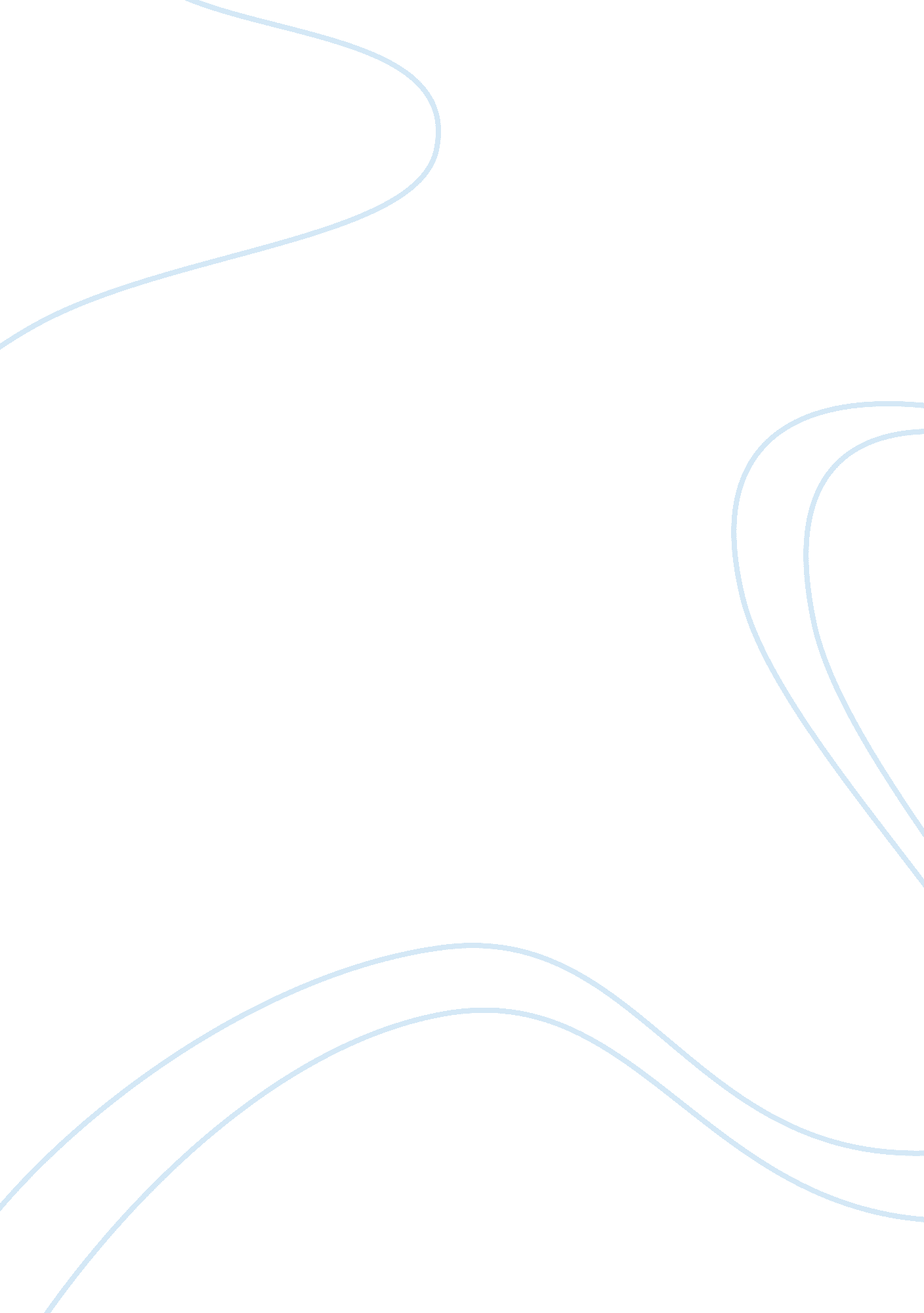 Public policing versus private security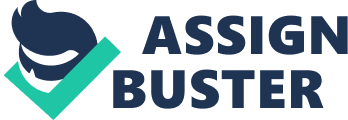 Public Policing Versus Private Security Kayla Cook CJA/500 November 8, 2009 Mrs. Jancie Graham Abstract Public policing and private security have several distinct differences. Public policing is the ability to enforce the law and maintain order in society. Private securities are paid agencies that perform the protective and loss-prevention duties not handled by police officers. Yet public policing and private security offers the same services and duties. These services and duties are performed to achieve some of the samegoals. Both serve as leaders in their line of work. Theleadershiprequirements are regulated by two different standards. They both share a positive relationship with the criminal justice system. This relationship could be enhanced if the two would partnership with one another. This could help them combine their essential policies for the current role they perform now. Public policing and private security will continue to grow and work together in the future. This paper will also describe and discuss the importance of a comprehensive security plan, and its key components. The Differences between Public Policing and Private Security Public policing is the ability to enforce the law and maintain order in society. Private securities are paid agencies that perform the protective and loss-prevention duties not handled by police officers. Public policing and private security have several distinct differences. Public policing does the following: 1) maintain order, 2) performscommunity service, 3) detect crime, 4) handle crime, and 5) prevent crime, 6) traffic control, 7) stop and question an individual, 8) search individuals and their personal belongings, 9) conduct interrogations, and 10) arrest an individual. Private security does the following paid duties: 1) serves as an escort, 2) patrol housing and business areas, 3) serves as guards at gates, 4) transport valuables, 5) security training, 6) screening of personnel for employment, 7) technical counter surveillance, 8) security consultation, 9) install alarm systems and 10)offer private security vaults (Reid, 1996). The Similarities between Public Policing and Private Security Public policing and private security offers some of the same services and duties. These services and duties are performed to achieve some of the same goals. In this way they are able to assist each other in performing these services and duties. Public policing and private security offer the following services and duties: 1) crime prevention, 2) crime control, 3) assist is emergencies, 4) training, 5) conduct searches, 6) involved in community events, 7) offer security, 8) monitor specific area, 9) provides protection, and 10) they both have legal powers. Both public policing and private security agencies are held accountable for their actions. Neither escapes criticisms from outside sources. Our society needs the services and duties that both provide to help ensure the safety of our freedom and our property (Walker, & Katz, 2011). The Differences between Public Policing and Private Security Leadership Roles The difference between public policing and private security leadership roles are the standard requirements for leadership. The requirement for leadership in public policing is regulated by the government and civil service. The only requirement for leadership in private security is to lead by example. This is because private security agencies are privately owned and they do not have a set required standard. The Relationship of Public Policing and Private Security with the Criminal Justice System The relationship of public policing with the criminal justice system is to prevent crime and provide justice to the public. The relationship of private security with the criminal justice system is to prevent crime and provide justice to its employees. They both share the same relationship with the criminal justice system. The relationship would be work more effective if law enforcement officers and private security agencies would work together along with the criminal justice system to prevent crime and provide justice to the public and private employees. The Essential Policies for Public Policing and Private Security Public policing and private security have several distinct differences in their essential policies. The essential policies for public policing are: 1) Hierarchical- there are many different official and formal levels of public agencies positions. 2) Civil service- civil service examinations are given to chose only the most qualified personnel based on merit. 3) Apolitical- the government gives the policies to public policing to execute. 4) Impartial and fair- the treatment of all citizen using government services are to be fair and just. ) Public affairs-oriented- focus is given to the management of public agencies and organizations. 6) Public-service oriented- profit is not a motive the serve the public. 7) Publicly funded- tax revenues fund these public administrations. 8) Publicly documented- all citizens can review administrative records and financial documents. 9) Accountable to the public- at anytime legislative and judicial review can be done to public administration. The essential policies for private security are: 1) Private enterprise- goal is to complete a private obligation instead of a public one. ) Private or corporate ownership- private organizations are owned by private individuals, groups, or stockholders. 3) Competitiveness- the organization may be in competition with another organization with the same product or service. 4) Profit incentive- normally the incentive is to generate net profit unless it is a nonprofit private organization. 5) Financing regulated by market price- the ability to sell the product or service is based on revenue. 6) Privacy of information and records- limited information is proprietary and the property of the owners. )Accountabilityto owners and stockholders- instead of being accountable to the public, the organization and its employees are held accountable to the organization’s owners. 8) Some freedom in selection and termination of employees- civil service rules do not regulate the organization ability to hire or terminate employees. 9) Freedom to regulate work methods and organization- the organization is not regulated by civil service rules (Ortmeier, 2009). The importance of a Comprehensive Security Plan and Its Key Components The security plan must also specify the persons who have access to security areas, and it must specify the various components necessary for physical security, such as barriers, lighting, alarm systems, fire protection systems, locks, and communications. It must detail full instructions for the guard force. These instructions must contain both general orders applicable to all guards and special orders pertaining to specific posts, patrols, and areas. There must be provision for emergency situations. Specific plans for fire, flood, storm, or powerfailureshould be part of the overall plan of action. You should also specify people to call in an emergency. After the security plan has been formulated and implemented, it must be reexamined periodically for flaws and for ways to improve it and keep it current with existing needs. Circulation of the plan should be limited and controlled. It must be remembered that such a plan, however well conceived, is doomed from the outset unless it is constantly and carefully supervised (Fisher, Halibozek, & Green, 2008, 36 Conclusion Public policing and private security are major components in the criminal justice system. The mere existence of both public policing and private security helps our communities feel safe. Once the two merge and work together, more problems can be solved to prevent crimes. This partnership will be form when the importance of each other’s responsibilities and roles are identified. Law enforcement agencies are slowly coming to realize the benefits of a partnership with private security can be since 9/11. This was just one of the many examples of how effectively public policing and private security can work together. In the future, public policing and private security will continue to work together to prevent crime and provide justice to all. References Fisher, R. J. , Halibozek, E. , & Green, G. (2008). Introduction to Security (8th ed. ). Burlington, MA: Butterworth-Heinemann. Katz, C. M. & Walker, S. (2011). The Police in America: An Introduction (7th ed. ). New York, NY: McGraw-Hill Ortmeier, P. J. (2008). Introduction to Security: operations and Management (3rd ed. ). Upper Saddle River, NJ: Pearson/Prentice Hall. Reid, Sue (1996). Criminal Justice (4th ed. ). Madison, WI. Brown & Benchmark. 